Protokół Nr 142/21z posiedzenia Zarządu Powiatu Jarocińskiegow dniu 04 lutego 2021 r. Termin posiedzenia Zarządu na dzień 04 lutego 2021 r. został ustalony przez p. Starostę. W obradach wzięło udział trzech Członków Zarządu zgodnie z listą obecności. W posiedzeniu uczestniczyli także:Jacek Jędrzejak – Skarbnik Powiatu,Ireneusz Lamprecht – Sekretarz Powiatu.Starosta p. Lidia Czechak rozpoczęła posiedzenie, witając wszystkich przybyłych. Ad. pkt. 2Starosta, przedłożyła do zatwierdzenia porządek obrad i zapytał, czy ktoś chce wnieść do niego uwagi. Zarząd w składzie Starosta, Wicestarosta oraz M. Stolecki jednogłośnie, bez uwag zatwierdził przedłożony porządek obrad. Posiedzenie Zarządu przebiegło zgodnie 
z następującym porządkiem:Otwarcie posiedzenia.Przyjęcie proponowanego porządku obrad.Przyjęcie protokołu nr 141/21 z posiedzenia Zarządu w dniu 29 stycznia 2021 r.Rozpatrzenie wniosku Stowarzyszenia Rowelove Jarocin o przyznanie grantu.Zapoznanie się z odpowiedzią Naczelnika Wydziału Geodezji i Gospodarki Nieruchomościami dotyczącą stawek za wynajem w Liceum Ogólnokształcącym w Jarocinie.Rozpatrzenie wniosku Zespołu Szkół Przyrodniczo - Biznesowych w Tarcach nr ZSP-B.401.1.2021 o otwarcie nowego kierunku kształcenia.Rozpatrzenie pisma Zespołu Szkół Ponadpodstawowych nr 2 w Jarocinie nr ZSP.0312.1.2021 w sprawie zmian w planie finansowym na 2021 r.Przyjęcie do wiadomości sprawozdania Liceum Ogólnokształcącego nr 1 w Jarocinie nr LO1.0333.1.2021 z zawartych umów najmu, dzierżawy i użyczenia za 2020 rok.Rozpatrzenie pisma Zespołu Szkół Przyrodniczo - Biznesowych w Tarcach nr ZSP-B.071.1.4.2021.BK w sprawie wyrażenia zgody na zatwierdzenie opłat.Zapoznanie się z opiniami Regionalnej Izby Obrachunkowej w Poznaniu w sprawie wyrażenia opinii o możliwości sfinansowania przez Powiat Jarociński deficytu budżetu roku 2021 oraz w sprawie wyrażenia opinii o prawidłowości planowanej kwoty długu Powiatu Jarocińskiego.Przyjęcie do wiadomości pisma Regionalnej Izby Obrachunkowej w Poznaniu nr WA-0280/32021 dotyczące możliwości wydatkowania środków z rezerwy celowej na zarządzanie kryzysowe.Rozpatrzenie pisma Jarocińskiej Agencji Rozwoju w Jarocinie nr JAR 5/2021.Zapoznanie się z pismami Ministerstwa Rozwoju, Pracy i Technologii odnośnie Funduszu Pracy.Przyjęcie do wiadomości pisma Stowarzyszenia XXI dotyczące zwrotu dotacji.Zapoznanie się z pismem Wydziału Geodezji i Gospodarki Nieruchomościami nr GGN-KGN.6840.2.2021.KK1 dotyczącym nieruchomości.Przyjęcie do wiadomości pisma Wydziału Geodezji i Gospodarki Nieruchomościami nr GGN-KGN.6845.12.2021.RP dotyczące sprawozdania zawartych w 2020 r. umów najmu i użyczenia przez Zespół Szkół Przyrodniczo - Biznesowych w Tarcach.Rozpatrzenie projektu uchwały Zarządu Powiatu Jarocińskiego w sprawie wyrażenia zgody trwałemu zarządcy na zawarcie umowy najmu sali sportowej położonej przy ul. Franciszkańskiej 2 w Jarocinie.Rozpatrzenie projektu uchwały Zarządu Powiatu Jarocińskiego w sprawie wyrażenia zgody trwałemu zarządcy na zawarcie umowy najmu obiektu sportowego w budynku położonym przy ul. Kościuszki 31 w Jarocinie.Rozpatrzenie projektu uchwały Zarządu Powiatu Jarocińskiego w sprawie wyrażenia zgody trwałemu zarządcy na zawarcie umowy najmu powierzchni użytkowej w budynku położonym w Tarcach 19Rozpatrzenie projektu uchwały Zarządu Powiatu Jarocińskiego w sprawie wskazania członków Zarządu upoważnionych do dokonywania czynności prawnych związanych z zaciągnięciem kredytu długoterminowego w kwocie 4.200.000 zł z przeznaczeniem na spłatę wcześniej zaciągniętych zobowiązań.Rozpatrzenie projektu uchwały Zarządu Powiatu Jarocińskiego w sprawia udzielenia upoważnienia do składania w imieniu Powiatu oświadczeń woli dla Koordynatora Działu Wsparcia Rodziny Powiatowego Centrum Pomocy Rodzinie w Jarocinie.Zatwierdzenie projektu uchwały Rady Powiatu Jarocińskiego w sprawie wyrażenia zgody na zbycie w drodze bezprzetargowej nieruchomości położonej w Jarocinie.Sprawy pozostałe.Ad. pkt. 3Starosta przedłożyła do przyjęcia protokół nr 141/20 z posiedzenia Zarządu w dniu 
29 stycznia 2021 r. Zapytała, czy któryś z Członków Zarządu wnosi do niego zastrzeżenia lub uwagi?Zarząd nie wniósł uwag do protokołu. Jednogłośnie Zarząd w składzie Starosta, Wicestarosta oraz M. Stolecki zatwierdził jego treść.Ad. pkt. 4Starosta, przedłożyła do rozpatrzenia wniosku Stowarzyszenia Rowelove Jarocin 
o przyznanie grantu. Pismo stanowi załącznik nr 1 do protokołu.Stowarzyszenie RoweLOVE Jarocin zwróciło się z wnioskiem o przyznanie małego grantu na realizację zadania pn. "Organizacja 6. Zakręconego Rajdu Rowerowego” w kwocie 4 000 zł.Zadanie będzie skierowane do 350 rowerzystów z terenu Powiatu Jarocińskiego jaki i osób spoza naszego regionu. Rajd będzie łączył w sobie zarówno walory turystyczno-rekreacyjne, kulturalne jaki i edukacyjne. Podczas rajdu uczestnicy będą mieli możliwość spędzić aktywnie czas oraz poznać okolicę z perspektywy dwóch kółek. Jest to już kolejna edycja naszego flagowego rajdu, w którym udział biorą całe rodziny, grupy znajomych czy inne kluby rowerowe.Zarząd jednogłośnie w składzie Starosta, Wicestarosta oraz M. Stolecki podjął decyzję, aby Stowarzyszenie wystąpiło o dotację podczas otwartego konkursu ofert na realizację zadań powiatu jarocińskiego o charakterze pożytku publicznego w 2021 r.Ad. pkt. 5Zarząd w składzie Starosta, Wicestarosta oraz M. Stolecki zapoznał się z odpowiedzią Naczelnika Wydziału Geodezji i Gospodarki Nieruchomościami dotyczącą stawek za wynajem w Liceum Ogólnokształcącym w Jarocinie. Pismo stanowi załącznik nr 2 do protokołu.Odpowiadając na zobowiązanie Zarządu Powiatu Jarocińskiego z dnia 12.01.2021 r. w dniu 20.01.2021r. podczas spotkania w Liceum Ogólnokształcącym w Jarocinie Naczelnik Wydziału Geodezji otrzymał dokumenty celem sporządzenia odpowiedzi. W ww. spotkaniu brali udział: Ze strony Liceum Dyrektor Pan Marek Tyrakowski oraz Pani Ewa Dimke Główna Księgowa, ze strony Szkoły Podstawowej w Jarocinie Pani Dyrektor Hanna Masłowska. Główna Księgowa na rozmowę przygotowała zestawienia kosztów i wydatków, jakie Liceum ponosi w związku z wynajmowaniem pomieszczeń na rzecz Szkoły Podstawowej. Sala komputerowa przy opisanych kosztach i zastosowaniu 50% zysku całkowity koszt wynosi 24,18zł przy ubiegłorocznych opłatach 25,00 zł. Sala lekcyjna nr 4 (w pawilonie) koszty wynajmu + 50% zysk stanowi całkowity koszt 16,80 zł przy ubiegłorocznych stawkach 17,00 zł, które szkoła podstawowa płaci za wynajem. Sala lekcyjna nr 5 (w pawilonie) koszty wynajmu + 50% zysk stanowi całkowity koszt 17,22 zł przy ubiegłorocznych stawkach 17,00 zł, które szkoła podstawowa płaci za wynajem. Sala gimnastyczna mała koszt wynajmu + 100% zysk wynosi 28,24 zł przy dotychczasowej opłacie 30,00 zł, jaką obecnie ponosiła szkoła podstawowa.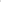 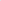 Sala gimnastyczna duża koszt wynajmu + 75% zysk wynosi 56,14 zł przy dotychczasowej opłacie 56,00 zł jaką obecnie ponosiła szkoła podstawowa. Po przeanalizowaniu dotychczasowych i obecnych kosztów przy wyżej opisanym zysku przez Liceum Ogólnokształcące w ocenie Naczelnika Geodezji podwyższenie kosztów wynajmu pomieszczeń nie ma uzasadnienia wzrostem kosztów ponoszonych przez Liceum Ogólnokształcące. Rekomenduje pozostawienie stawek na dotychczasowym poziomie bez aneksowania umowy przez Dyrektora Liceum Ogólnokształcącego z Dyrektorem Szkoły Podstawowej im. Tadeusza Kościuszki.Zarząd jednogłośnie w składzie Starosta, Wicestarosta oraz M. Stolecki podjął decyzję, aby 
w aneksie do umowy wskazać, że koszty utrzymania i remontów bieżących są po stronie Szkoły Podstawowej w Jarocinie.Ad. pkt. 6Starosta, przedłożyła do rozpatrzenia wniosek Zespołu Szkół Przyrodniczo - Biznesowych 
w Tarcach nr ZSP-B.401.1.2021 o otwarcie nowego kierunku kształcenia. Pismo stanowi załącznik nr 3 do protokołu.W związku z rozporządzeniem Ministra Edukacji Narodowej z dnia 15 lutego 2019 r. w sprawie ogólnych celów i zadań kształcenia w zawodach szkolnictwa branżowego oraz klasyfikacji zawodów szkolnictwa branżowego (Dz.U 316 z 2019r.) w celu poprawy atrakcyjności kształcenia pod kątem ograniczenia ilości bezrobotnych oraz wykorzystania zasobów kadrowych i lokalowych proszę o zgodę na rozpoczęcie procedury związanej z wprowadzeniem od I września 2021 roku kształcenia w zawodzie technik reklamy w Technikum w Tarcach wchodzącego w skład Zespołu Szkół Przyrodniczo-Biznesowych im. Jadwigi Dziubińskiej 
w Tarcach. Technikum w Tarcach od roku szkolnego 2010/11 kształci uczniów w zawodzie technik organizacji reklamy. W związku ze zmianą klasyfikacji szkolnictwa branżowego zawód technik organizacji reklamy został zastąpiony zawodem technik reklamy.Zarząd jednogłośnie w składzie Starosta, Wicestarosta oraz M. Stolecki wyraził zgodę 
na wniosek.Pani Wicestarosta opuściła posiedzenie Zarządu.Ad.pkt.7Starosta, przedłożyła do rozpatrzenia pismo Zespołu Szkół Ponadpodstawowych nr 2 
w Jarocinie nr ZSP.0312.1.2021 w sprawie zmian w planie finansowym na 2021 r. 
Pismo stanowi załącznik nr 4 do protokołu.Uzasadnienie zmian:Rozdział 80115:Ś 4300 i 5 4610 - zmiana w związku z kosztami postępowania sądowego w celu egzekucji należności.Rozdział 80117:Ś 4040 i 4110 - zmiana planu wydatków dotyczy dodatkowego wynagrodzenia rocznego za rok 2020. Zaplanowane środki niższe od kwoty brutto naliczonego wynagrodzenia.Zarząd jednogłośnie w składzie Starosta oraz M. Stolecki nie wyraził zgody 
na zmiany. Zarząd podjął decyzję o zwrócenie się do szkoły o wyjaśnienie, dlaczego zostały wyliczone niższe środki.Ad.pkt.8 Zarząd w składzie Starosta oraz M. Stolecki przyjął do wiadomości sprawozdanie Liceum Ogólnokształcącego nr 1 w Jarocinie nr LO1.0333.1.2021 z zawartych umów najmu, dzierżawy i użyczenia za 2020 rok. Pismo stanowi załącznik nr 5 do protokołu.Ad.pkt.9Zarząd w składzie Starosta oraz M. Stolecki rozpatrzył pismo Zespołu Szkół Przyrodniczo - Biznesowych w Tarcach nr ZSP-B.071.1.4.2021.BK i wyraził zgodę na zatwierdzenie opłat. Pismo stanowi załącznik nr 6 do protokołu.TABELA OPŁAT NA ROK 2021Do powyżej zaproponowanych stawek doliczony zostanie podatek VAT.Ad.pkt.10Zarząd w składzie Starosta oraz M. Stolecki zapoznał się z pozytywnymi opiniami Regionalnej Izby Obrachunkowej w Poznaniu w sprawie wyrażenia opinii o możliwości sfinansowania przez Powiat Jarociński deficytu budżetu roku 2021 oraz w sprawie wyrażenia opinii o prawidłowości planowanej kwoty długu Powiatu Jarocińskiego. Pismo stanowi załącznik nr 7 do protokołu.Ad.pkt.11Zarząd w składzie Starosta oraz M. Stolecki przyjął do wiadomości pismo Regionalnej Izby Obrachunkowej w Poznaniu nr WA-0280/32021 dotyczące możliwości wydatkowania środków z rezerwy celowej na zarządzanie kryzysowe. Pismo stanowi załącznik nr 8 do protokołu.W ocenie Izby rozdysponowanie środków z rezerwy celowe' na zarządzanie kryzysowe ustalone w budżecie na 2021 r. na datki wynikające z konieczności lub potrzeby podjęcia kolejnych niezbędnych działań związanych z zagrożenia wirusem SARS-CoV-2 w celu zapobiegania przeciwdziałania i zwalczania COVID-19— uznać należy, co do zasady, za dopuszczalne.Ad.pkt.12Zarząd w składzie Starosta oraz M. Stolecki przyjął do wiadomości pismo Jarocińskiej Agencji Rozwoju w Jarocinie nr JAR 5/2021. Pismo stanowi załącznik nr 9 do protokołu.W związku z planami przeprowadzki części wydziałów Urzędu Miejskiego do Ratusza Miejskiego, jako współwłaściciel nieruchomości położonej przy ul. Niepodległości 
10 w Jarocinie, będącej obecnie siedzibą mi. Urzędu Miejskiego, jak i Starostwa Powiatowego w Jarocinie, Jarocińska Agencja Rozwoju w Jarocinie zwróciła się z propozycją zamiany części nieruchomości ( pierwszego piętra budynku, poddasza, części piwnic i parkingu), 
o której mowa, na nieruchomość zabudowaną budynkiem Wydziału Geodezji i Gospodarki Nieruchomościami Starostwa.Zarząd w składzie Starosta oraz M. Stolecki po analizie korespondencji Prezesa Jarocińskiej Agencji Rozwoju z dnia 21.01.2021 r. w przedmiocie zamiany nieruchomości – JAR 5/2021 wyraża wstępne zainteresowanie przedstawiona propozycją. Celem poznania wzajemnych stanowisk, oczekiwań i realnych możliwości materializacji przedstawionego pomysłu Zarząd wyznacza Naczelnika Wydziały Administracyjno-Inwestycyjnego Starostwa Powiatowego w Jarocinie do przeprowadzenia wstępnych rozmów w dogodnym dla Agencji terminie.Ad.pkt.13Zarząd w składzie Starosta oraz M. Stolecki zapoznał się z pismem Ministerstwa Rozwoju, Pracy i Technologii odnośnie Funduszu Pracy. Pismo stanowi załącznik nr 10 do protokołu.Na podstawie art. 145 ustawy z dnia 27 sierpnia 2009 r. o finansach publicznych (Dz. U. z 2019 r. poz. 869, z późn. zm.), art. 108d ust. 1-3 ustawy z dnia 20 kwietnia 2004 r. o promocji zatrudnienia i instytucjach rynku pracy (Dz. U. z 2020 r. poz. 1409, z późn. zm.), zwanej dalej „ustawą”, oraz S 4 ust. 5 rozporządzenia Ministra Pracy i Polityki Społecznej z dnia 
7 października 2011 r. w sprawie szczegółowych zasad gospodarki finansowej Funduszu Pracy (Dz. U. z 2016 r. poz. 472), ustalone zostały kwoty środków (limity) Funduszu Pracy 
na dofinansowanie w 2021 roku kosztów wynagrodzeń zasadniczych, o których mowa 
w przepisach o pracownikach samorządowych, oraz składek na ubezpieczenia społeczne od wypłaconego dofinansowania do wynagrodzeń zasadniczych pracowników Powiatowych Urzędów Pracy, realizujących zadania określone ustawą, w wysokościach wskazanych 
w Załączniku do niniejszego zawiadomienia.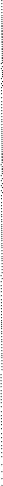 W związku z wejściem w życie ustawy budżetowej 2021 r. otrzymano pismo z Ministerstwa informujące o ostatecznej kwocie przyznanego limitu środków Funduszu Pracy na 2021 rok. W uchwalonym budżecie powiatu jarocińskiego zaplanowana jest obecnie projektowana kwota w wysokości 246.644 zł.   W związku z tym konieczna będzie zmiana planu dochodów o kwotę 20.883,79 zł. Zarząd postanowił wystąpić do Powiatowego Urzędu Pracy w Jarocinie o wskazanie paragrafów, 
z jakich ma być umniejszony plan finansowy jednostki.Ad.pkt.14Zarząd w składzie Starosta oraz M. Stolecki	przyjął do wiadomości pismo Stowarzyszenia XXI dotyczące zwrotu dotacji. Pismo stanowi załącznik nr 11 do protokołu.W związku z pandemią COVID-19, która od 7 listopada sprawiła zawieszenie działalności instytucji kultury. Stowarzyszenie było zmuszone do rezygnacji z pokazu jednego z trzech spektakli, w związku z tym ich działania okazały sią duże mniejsze również w skali finansowej, dlatego zwrócili całość dotacji pochodzącej z budżetu Powiatu Jarocińskiego.Ad.pkt.15Zarząd w składzie Starosta oraz M. Stolecki zapoznał się z pismem Wydziału Geodezji 
i Gospodarki Nieruchomościami nr GGN-KGN.6840.2.2021.KK1 dotyczącym nieruchomości. Pismo stanowi załącznik nr 12 do protokołu.Wydział Geodezji i Gospodarki Nieruchomościami przekazał wniosek Doroty Bernadety Osuch i Ryszarda Osuch - użytkowników wieczystych nieruchomości zabudowanej położonej w Jarocinie, której Powiat Jarociński jest właścicielem, o jego wykup.Przedmiotowa nieruchomość zabudowana o powierzchni 0.1084 ha, zapisana jest w księdze wieczystej nr UJ 1/00001435/2. Dnia 05 sierpnia 2020r. został sporządzony operat szacunkowy w celu aktualizacji opłaty z tytułu użytkowania wieczystego. Wartość została określona na kwotę 233 147,00 zł. W przypadku sprzedaży nieruchomości na rzecz wieczystego użytkownika zachodzi konieczność sporządzenia nowego operatu szacunkowego, bowiem zmieni się cel wyceny z aktualizacji opłaty na zbycie. W chwili obecnej Wnioskodawca wnosi opłaty z tytułu użytkowania wieczystego, opłata roczna »wnosi 3% ceny nieruchomości gruntowej, co stanowi kwotę: 6 994,41 zł (słownie: sześć tysięcy dziewięćset dziewięćdziesiąt cztery złote 41/100). Jednocześnie wysokość opłaty rocznej z tytułu użytkowania wieczystego może być aktualizowana nie częściej niż raz na trzy lata, jeżeli ulegnie zmianie wartość użytkowanych nieruchomości.Zarząd w składzie Starosta oraz M. Stolecki podjął decyzję o wszczęciu procedury sprzedaży nieruchomości. Ad.pkt.16Zarząd w składzie Starosta oraz M. Stolecki przyjął do wiadomości pismo Wydziału Geodezji i Gospodarki Nieruchomościami nr GGN-KGN.6845.12.2021.RP dotyczące sprawozdania zawartych w 2020 r. umów najmu i użyczenia przez Zespół Szkół Przyrodniczo - Biznesowych w Tarcach. Projekt uchwały stanowi załącznik nr 13 do protokołu.Ad.pkt.17Starosta, przedłożyła do rozpatrzenia projekt uchwały Zarządu Powiatu Jarocińskiego w sprawie wyrażenia zgody trwałemu zarządcy na zawarcie umowy najmu sali sportowej położonej przy ul. Franciszkańskiej 2 w Jarocinie. Projekt uchwały stanowi załącznik nr 14 do protokołu.Zarząd jednogłośnie w składzie Starosta oraz M. Stolecki podjął uchwałę.Ad.pkt.18Starosta, przedłożyła do rozpatrzenia projekt uchwały Zarządu Powiatu Jarocińskiego 
w sprawie wyrażenia zgody trwałemu zarządcy na zawarcie umowy najmu obiektu sportowego w budynku położonym przy ul. Kościuszki 31 w Jarocinie. Projekt uchwały stanowi załącznik nr 15 do protokołu.Zarząd jednogłośnie w składzie Starosta oraz M. Stolecki podjął uchwałę.Ad.pkt.19Starosta, przedłożyła do rozpatrzenia projekt uchwały Zarządu Powiatu Jarocińskiego 
w sprawie wyrażenia zgody trwałemu zarządcy na zawarcie umowy najmu powierzchni użytkowej w budynku położonym w Tarcach 19. Projekt uchwały stanowi załącznik nr 16 do protokołu.Zarząd jednogłośnie w składzie Starosta oraz M. Stolecki podjął uchwałę.Ad.pkt.20Starosta, przedłożyła do rozpatrzenia projekt uchwały Zarządu Powiatu Jarocińskiego 
w sprawie wskazania członków Zarządu upoważnionych do dokonywania czynności prawnych związanych z zaciągnięciem kredytu długoterminowego w kwocie 4.200.000 zł z przeznaczeniem na spłatę wcześniej zaciągniętych zobowiązań. Projekt uchwały stanowi załącznik nr 17 do protokołu.Zarząd jednogłośnie w składzie Starosta oraz M. Stolecki podjął uchwałę.Ad.pkt.21Starosta, przedłożyła do rozpatrzenia projekt uchwały Zarządu Powiatu Jarocińskiego 
w sprawia udzielenia upoważnienia do składania w imieniu Powiatu oświadczeń woli dla Koordynatora Działu Wsparcia Rodziny Powiatowego Centrum Pomocy Rodzinie w Jarocinie. Projekt uchwały stanowi załącznik nr 18 do protokołu.Zarząd jednogłośnie w składzie Starosta oraz M. Stolecki podjął uchwałę.Ad.pkt.22Zarząd jednogłośnie w składzie Starosta oraz M. Stolecki zatwierdził projekt uchwały Rady Powiatu Jarocińskiego w sprawie wyrażenia zgody na zbycie w drodze bezprzetargowej nieruchomości położonej w Jarocinie. Projekt uchwały stanowi załącznik nr 19 do protokołu.Ad.pkt.23Sprawy pozostałe.Starosta z uwagi na wyczerpanie porządku obrad zakończyła posiedzenie Zarządu 
i podziękował wszystkim za przybycie.Protokołowała Agnieszka PrzymusińskaCzłonkowie ZarząduL. Czechak - 	    Przew. Zarządu…………………...K. Szymkowiak - Członek Zarządu…………………M. Stolecki  – 	    Członek Zarządu…………………. PRZEDMIOT NAJMUKWOTA NETTO1.Boisko szkolne33, 00 zł /godz.2.Sala gimnastyczna33,00 zł /godz.3.Powierzchnia pod automaty33,00 zł / m24.Sala lekcyjna22,00 zł /godz.5.Pracownia specjalistyczna (komputerowa itp.)33,00 zł /godz.6.Powierzchnia pod kserokopiarkę dla uczniów11,00 zł /m-c7.Pomieszczenie mieszkalne 50,10 m26,16 zł/m2